[채용분야 :        ]< 기  업  소  개 >회사명/홈페이지 : ㈜컴퍼니 / www.company.co.kr/ 설립년도: 00명 / 2000년 매출액/자본금 : 000백만원 / 000백만원회사소개:사업개요:기타 :< 모 집 요 건 >채용인원／마감기간：０명　／　2010 년 0월 0일까지연령／성별 : 1982년 이후 출생자　／　남녀　무관학력사항 : 전졸 이상 / 대졸 이상경력사항: 신입/ 경력 1년 이상자격사항(사용 프로그램) : < 모 집 내 용 >< 근 무 조 건 >근무지 : 서울 서초구 서초동근무시간 :  – 근무일: 주 5일 근무 / 주 6일 근무급여조건 : 신입 - 0,000 만원(신입기준 전졸초임) / 경력: 0,000 -0,000 만원(면접 시 협의)복리후생 : 4대보험, 교육비, 퇴직금 별도계약형태 : 정규직 < 제 출 서 류 >이력서, 포트폴리오 제출 必< 지 원 방 법 >E-mail:< 담   당   자 >성 명 : 00부서 / 000 대리연 락 처 : 02-000-0000 / 010-0000-0000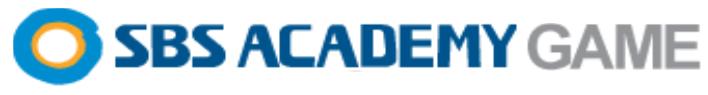 